Объявление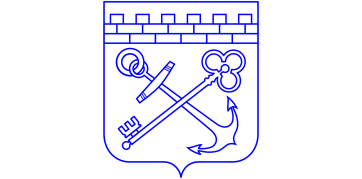 о проведении отбора заявок кредитных организацийна заключение договоров репоНастоящим Комитет финансов Ленинградской области (далее – Комитет) объявляет о проведении 25.01.2024 в Акционерном обществе «Санкт-Петербургская Валютная Биржа» отбора заявок (оферт) кредитных организаций на заключение договоров репо на следующих условиях:Инициатор отбора заявок – Комитет финансов Ленинградской областиДата отбора заявок – 25.01.2024Уникальный идентификатор отбора заявок (оферт) (ID) – 00478Максимальный объем средств 2600,0 млн. рублейВалюта – RUBВремя начала сбора заявок (оферт) – 13:00Время окончания сбора заявок (оферт) – 13:20Срок договора репо – 4 дняДата исполнения первой части репо – 25.01.2024Дата исполнения второй части репо – 29.01.2024Минимальная ставка репо – 15,25Идентификатор инструмента репо (спецификация) LORA004RS0Форма отбора заявок (оферт) (открытая или закрытая) - открытаяТип (вид) договора репо (обычный или особый) - обычныйДополнительная информация:Условия проведения отбора заявок (оферт) – не на организованных торгахКод корзины репо – LENOBBONDSПеречень ценных бумаг, в отношении которых заключаются договоры репо (принимаемых в качестве обеспечения) – облигации федеральных займов, входящих в корзину ценных бумаг LENOBBONDS, опубликованную на официальном сайте клиринговой организации, за исключением тех, по которым проводится фиксация списка владельцев для участия в запланированных корпоративных действиях и выплата купонного дохода.Стоимость ценных бумаг, в отношении которых заключаются договоры репо – стоимость ценной бумаги определяется как рыночная цена ценной бумаги по данным предыдущего торгового дня, опубликованная на сайте ОАО Московская Биржа в информационно-телекоммуникационной сети «Интернет», в соответствии с порядком определения рыночной цены, установленным пунктом 4 статьи 212 главы 23 Налогового кодекса Российской Федерации. В случае отсутствия рыночной цены, опубликованной на сайте ОАО Московская Биржа в информационно-телекоммуникационной сети «Интернет», стоимость ценной бумаги определяется документами клиринговой организации.Процентная ставка размещения средств (фиксированная или плавающая) – фиксированнаяНачальный дисконт – 5,0%Допустимый уровень переоценки (трешхолд) – 0,05%Условие о возможности замены ценных бумаг – ДаУсловие о внесении компенсационного взноса – ДаОпределение Комитетом ставки отсечения и направление 
в АО СПВБ реестра акцептованных заявок или признание отбора заявок не состоявшимся – не позднее 17:00 25.01.2024Время расчетов по второй части сделки репо – до 14:00 29.01.2024Тип (порядок) расчетов – DVP3Первый заместитель председателя комитета финансов                                                                           		               И.Г. НюнинРОССИЙСКАЯ ФЕДЕРАЦИЯАДМИНИСТРАЦИЯ ЛЕНИНГРАДСКОЙ ОБЛАСТИКОМИТЕТ ФИНАНСОВ191311, Санкт-Петербург, Суворовский пр., 67
Для телеграмм: Санкт-Петербург, 191311 
Тел.:(812) 539-48-13E-mail: kf@lenreg.ru___________________ № __________________На № _______________ от _________________